January 04, 2021Dear Dr. Miftahul Ilmi,I am pleased to submit our manuscript entitled “Biostratigraphy and Paleobathimetry Microfossil Foraminera in The Sentolo Formation on The Jambon Section, Bantul Regency, Special Region of Yogyakarta Province” by Citayana Fani Refalta, Donan Satria Yudha, Didit Hadi Barianto for consideration as a Journal of Tropical Biodiversity and Biotechnology research article. In this manuscript, we show that using different method and sampling area it shown the same result as previous study.We believe that our paper is appropriate for publication by Journal of Tropical Biodiversity and Biotechnology because is provided the biodiversity data of foraminifers in the past.  Our manuscript creates a for future studies of paleoclimatology or paleoenvironment.This manuscript has not been published before and is not being considered for publication elsewhere. We have no conflicts of interest to disclose.Thank you for your consideration. Sincerely,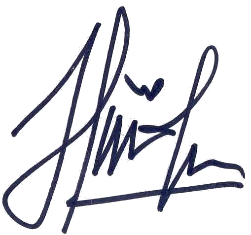 Donan Satria YudhaFaculty of Biology, Universitas Gadjah Madadonan.satria@ugm.ac.id081.392.665.990